Bill Entertainment 오디션 지원서[주의사항]합격자는 개별통보합니다.본 오디션을 촬영/녹음하여 발생하는 콘텐츠에 대한 저작권은 ㈜빌엔터테인먼트에 귀속됩니다.14세 미만의 참가자는 보호자가 동의하는 경우에만, 지원이 가능합니다. 내부 콘텐츠 촬영 이슈로 본 오디션 영상이 합격 여부와 상관없이 유튜브 및 SNS계정에 노출될 수 있습니다. [개인정보 수집 및 이용 안내]‘Bill Entertainment’(이하 ‘회사’)는 지원자의 개인정보를 중요시하며, “정보통신망 이용촉진 및 정보보호”에 관한 법률을 준수하고 있습니다. 회사는 개인정보취급방침을 통하여 지원자께서 제공하시는 개인정보가 어떠한 용도와 방식으로 이용되고 있으며, 개인정보보호를 위해 어떠한 조치가 취해지고 있는지 알려드립니다. 회사는 개인정보취급방침을 개정하는 경우 웹사이트 공지사항(또는 개별공지)을 통하여 공지할 것입니다.[수집하는 개인정보 항목]회사는 원활한 지원자 상담서비스 제공을 위해 아래와 같은 개인정보를 수집하고 있습니다.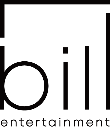 수집 항목: 이름, 성별, 생년월일, 휴대폰번호, 이메일[Note]Successful applicants will be notified individually.The copyright for the content generated by filming/recording this audition belongs to Bill Entertainment Co. Ltd.Participants under the age of 14 need guardian’s consent to applyThis audition video can be exposed to YouTube and other SNS accounts regardless of whether it is pass or not due to internal content shooting issues [Guide of use and collection of Personal Information Agreement]Bill Entertainment values the applicant's personal information, be in compliance with the laws of "Communication Network Utilization and Information Protection". The company will inform you of the purpose and method of using the personal information provided by the applicant through the personal information handling policy, and what measures are being taken to protect personal information. The company will announce the revision of the personal information handling policy through a notice on the website (or individual notice).[Collecting Personal information category]The company collects the following personal information to provide smooth counseling services for applicants. Collection category: Name, Gender, Date of birth, Phone number, E-mail[注意事項]合格者は個別通知します。本オーディションで撮影/録音して生じるコンテンツに対する著作権は(株)Billエンターテイメントに帰属されます。14歳未満の参加者は、保護者が同意する場合のみ、志願が可能です。内部コンテンツ撮影イシューで本オーディション映像が合否と関係なくYouTubeおよびSNSアカウントに露出することがあります。[個人情報取集および利用案内]「Bill エンターテインメント」（以下「会社」）は、志願者の個人情報を重要とし、「情報通信網利用促進および情報保護」に関する法律を遵守しています。会社は個人情報取扱方針を通じて志願者が提供する個人情報がどのような用途と方式で利用されており、個人情報保護のためにどのような措置がとられているかをお知らせします。会社は個人情報取扱方針を改正する場合、ウェブサイトの告知(または個別のお知らせ)を通じてお知らせします。[収集する個人情報項目]会社は円滑な志願者相談サービスを提供するために、以下のような個人情報を収集しています。収集項目: 名前、性別、生年月日、携帯電話番号、Eメール상기 주의사항을 모두 숙지하였으며, 개인정보 수집 및 이용에 동의합니다. I have been well- informed with all the above precautions and agree to collect and use personal information.上記注意事項をすべて熟知しており、個人情報収集および利用に同意します。                                                                                                                          예(Yes) 	아니오(No)작성일:                                                             작성자:                                           서명:(Date of application)                                          (Applicant)                                     (Signature) 이름Name성별Gender남 / 여Male / Female생년월일Date of birth연령Age키 (cm)Height체중 (kg)Weight학교School지원분야Position거주지Address연락처CellphoneSNSE-mail보호자 동의 여부 Guardian agreement예(Yes)	아니오(No)보호자 성명:Guardian Name보호자 성명:Guardian Name보호자 동의 여부 Guardian agreement예(Yes)	아니오(No)보호자 연락처:Guardian Contact보호자 연락처:Guardian Contact경력사항Experience